Organisation 
Update Form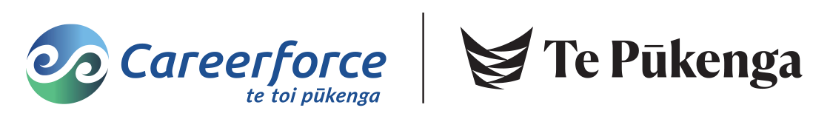 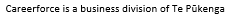 Organisation detailsOrganisation detailsOrganisation detailsOrganisation detailsCompany name:Site/Area/Location:Trading name: (if different to above)Parent Company:Contact details   Provide the primary reception phone number and administrative email address Contact details   Provide the primary reception phone number and administrative email address Contact details   Provide the primary reception phone number and administrative email address Contact details   Provide the primary reception phone number and administrative email address Main phone:Fax:General email address:Website:Primary Contacts   Provide full name of the contact (aka name in brackets)Primary Contacts   Provide full name of the contact (aka name in brackets)Primary Contacts   Provide full name of the contact (aka name in brackets)Primary Contacts   Provide full name of the contact (aka name in brackets)CEO:Manager:Phone:Phone:Email:EmailTraining Coordinator:Literacy Coordinator:Phone:Phone:Email:EmailContact details   For courier deliveries, we require both the postal and physical address Contact details   For courier deliveries, we require both the postal and physical address Contact details   For courier deliveries, we require both the postal and physical address Contact details   For courier deliveries, we require both the postal and physical address Postal:Physical:Certificate Delivery Address   If different from postal and physical address aboveCertificate Delivery Address   If different from postal and physical address aboveAttention To:Physical Address:PreferencesPlease select below your preferences of either paper-based or on-linePreferencesPlease select below your preferences of either paper-based or on-linePreferencesPlease select below your preferences of either paper-based or on-lineLiteracy & NumeracyPaper-based                    On-line Learning Resources                                                      Paper-based   On-line (Aka Toi) Reporting and Monitoring   Who should the monthly training reports be sent to?Reporting and Monitoring   Who should the monthly training reports be sent to?Reporting and Monitoring   Who should the monthly training reports be sent to?Reporting and Monitoring   Who should the monthly training reports be sent to?Name:Name:Email:Email:FinanceWho will pay the qualification fee? (Please tick the one option that will apply)FinanceWho will pay the qualification fee? (Please tick the one option that will apply)FinanceWho will pay the qualification fee? (Please tick the one option that will apply)FinanceWho will pay the qualification fee? (Please tick the one option that will apply)FinanceWho will pay the qualification fee? (Please tick the one option that will apply)Employer                                  Parent Company                                  Trainee                                  Employer                                  Parent Company                                  Trainee                                  Employer                                  Parent Company                                  Trainee                                  Employer                                  Parent Company                                  Trainee                                  Employer                                  Parent Company                                  Trainee                                  Financial Contact:Email:Is a Purchase Order Number required per Trainee?                    Yes                                                     No                                  Branch Purchase order Number if applicable:Branch P/O #:Returning the Form  You can scan and email this organisation form to: info@careerforce.org.nzOr Post to: Client Services, Careerforce, PO Box 25 255, Christchurch 8144If you have any questions or require help, please call our Client Services Team on 0800 277 486.